Market Review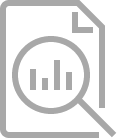 Source:  Zephyr Style AdvisorThe equity markets eked out modest gains across all major indices led by a late-month rally.  After bottoming on May 20, the US markets showed signs of life and rallied nearly 8.5% to help end the month flat. However, despite the ongoing war, International developed equities rose by 0.9% in May, outperforming both emerging markets (+0.5%) and US equities (+0.2%) during the month.  Within the S&P 500 sectors, higher oil prices drove energy to be the best performing sector, up 15.8%. The Energy sector is now up a whopping 58.5% for the year. Real estate was the worst-performing sector and fell 5.0% hurt by rising interest rates. Reviewing equity styles, value stocks continued to outperform growth stocks for the month and year. Rising interest rates have weighed heavily on growth companies’ earnings, particularly in the technology sector, which is down 19.4% year to date.Within bonds, the sell-off reversed in May. US fixed income gained 0.6%, followed by emerging markets and international developed bonds, which were both flat. Across US bond sectors, municipals gained 1.5%, as rising rates made the sector attractive once again. On the other hand, Treasuries with longer maturities were hit the hardest during the month and were down 1.9% as longer-term interest rates continued to rise.The broad commodity index continued to rally, gaining 1.5% in May, adding to a year of extraordinary gains of 32.7%. Energy remained the top contributor to the index, up 10.4% for the month and 85.3% for the year. Gold continued to struggle in May and fell 3.6%. As interest rates have risen, investors have left gold in search of yield-bearing assets, putting downward pressure on the bullion. The US dollar took a step back this month and fell 1.3%.  Rising interest rates drove US REITs down 4.7% for the month.Relative to a globally balanced (60/40) equity/bond index, allocations to global bonds and commodities helped while gold, global equities and US REITs hurt.Source:  Zephyr Style AdvisorDEFINITIONSAsset ClassIndexDefinitionDefinitionUS EquityS&P 500measures the performance of 500 leading companies in the U.S.  Constituents generally have a market-cap above $5 billion and represent approximately 80% of the investable market. measures the performance of 500 leading companies in the U.S.  Constituents generally have a market-cap above $5 billion and represent approximately 80% of the investable market. Global EquityMSCI ACWI measures large- and mid-cap equity performance of developed and emerging markets.  Represents approximately 85% of the global equity investment universe. measures large- and mid-cap equity performance of developed and emerging markets.  Represents approximately 85% of the global equity investment universe. International Developed EquityMSCI EAFEmeasures the equity performance of countries considered to represent developed markets, excluding the U.S. and Canada.measures the equity performance of countries considered to represent developed markets, excluding the U.S. and Canada.Emerging Markets (EM) EquityMSCI Emerging Marketsmeasures the equity market performance of countries considered to represent emerging markets. measures the equity market performance of countries considered to represent emerging markets. 